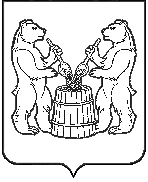 АДМИНИСТРАЦИЯ  УСТЬЯНСКОГО МУНИЦИПАЛЬНОГО РАЙОНААРХАНГЕЛЬСКОЙ  ОБЛАСТИПОСТАНОВЛЕНИЕот 19 апреля 2021 года  № 540р.п. ОктябрьскийО внесении изменений в муниципальную программу муниципального образования  «Устьянский муниципальный район» «Развитие культуры Устьянского района» В соответствии со статьей 179 Бюджетного кодекса Российской Федерации, Постановлением администрации муниципального образования «Устьянский муниципальный район»  «Об утверждении Порядка разработки и реализации и оценки эффективности муниципальных программ муниципального образования «Устьянский муниципальный район»  от 27 февраля 2020 года № 249, в связи с изменением финансового обеспечения администрация муниципального образования  «Устьянский муниципальный район»ПОСТАНОВЛЯЕТ:Утвердить прилагаемые изменения в муниципальную программу «Развитие культуры Устьянского района», утвержденную постановлением администрации муниципального образования «Устьянский муниципальный район» от 28 февраля 2020 года № 272.Контроль  по исполнению настоящего постановления возложить на врио начальника Управления  культуры, спорта, туризма и молодежи администрации  Лютову А.В.Настоящее постановление вступает в силу со дня его подписания и подлежит публикации на официальном сайте Устьянского района и  в АИС «ГАС Управление».Глава Устьянского муниципального района                                   А.А. ХоробровПриложение  № 1к постановлению администрациимуниципального образования «Устьянский муниципальный район» от 19 апреля 2021  года № 540                    ИЗМЕНЕНИЯ в муниципальную программу муниципального образования «Устьянский муниципальный район» «Развитие культуры Устьянского района» В паспорте Программы пункт, касающийся объемов и источников финансирования программы изложить в следующей редакции:В разделе 3 Программы «Ресурсное обеспечение программы»:2.1. Абзац 1 изложить в следующей редакции:Общий объем финансирования Программы  составляет  793 436 744,87 рублей, в том числе:средства федерального бюджета – 36 544 311,55 рублей;                  средства областного бюджета   - 22 134 622,72 рублей;	средства районного бюджета  -   734 007 810,60 рублей;внебюджетные источники    -   750 000,00 рублей.Таблицу «Распределение  финансирования по годам» изложить в следующей редакции:Приложение  №3  «Перечень мероприятий муниципальной программы  «Развитие культуры Устьянского района»  изложить  в новой редакции. (Приложение №2)Объемы и источники финансирования программыФинансирование программы осуществляется из бюджета муниципального образования «Устьянский муниципальный район» с привлечением средств заинтересованных лиц, организаций и предприятий.Общий объем финансирования Программы  составляет     793 436 744,87 рублей, в том числе:средства федерального бюджета – 36 544 311,55 рублей;                  средства областного бюджета   - 22 134 622,72 рублей;	средства районного бюджета  -   734 007 810,60 рублей;внебюджетные источники    -   750 000,00 рублей.Источники объемаИтого (руб.)20202021202220232024Общий объем финансирования793 436 744,87146 924 003,22157 894 156,02169 488 382,88153 344 275,75165 785 927,00в том числе:Федеральный бюджет36 544 311,55200 000,009 842 258,2121 374 753,345 127 300,000,00Областной бюджет22 134 622,728 014 960,881 627 984,252 374 972,59569 700,009 547 005,00Районный бюджет734 007 810,60138 559 042,34146 273 913,56145 588 656,95147 497 275,75156 088 922,00Внебюджетные источники750 000,00150 000,00150 000,00150 000,00150 000,00150 000,00